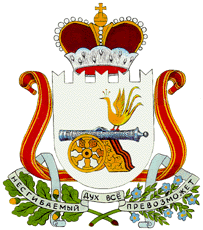 АДМИНИСТРАЦИЯ   ИГОРЕВСКОГО СЕЛЬСКОГО ПОСЕЛЕНИЯ ХОЛМ-ЖИРКОВСКОГО РАЙОНА СМОЛЕНСКОЙ ОБЛАСТИ                                                             Р А С П О Р Я Ж Е Н И ЕОт 03.04.2020 г. №10О внесении изменений в распоряжение Администрации Игоревского сельского поселения Холм-Жирковского районаСмоленской области  от 30.03.2020г.  № 9	На основании Указа Президента Российской Федерации от 02.04.2020                    № 239 «О мерах по обеспечению санитарно-эпидемиологического благополучия населения на территории Российской Федерации в связи с распространением новой коронавирусной инфекции (COVID-19)» 1. Внести изменения в распоряжение Администрации Игоревского сельского поселения Холм-Жирковского района Смоленской области от 18.03.2020г  № 6-а «о введении режима повышенной готовности на территории Игоревского сельского поселения Холм-Жирковского района Смоленской области» следующие изменения», изложив пункт 1 распоряжения в новой редакции:«1. Ввести нерабочие дни с 04.04.2020 по 30.04.2020 включительно для следующих категорий работников:	- достигших возраста 60 лет и старше;	- беременных женщин (по предъявлении справки из соответствующего медицинского учреждения);	- родителей, имеющих детей в возрасте до 14 лет включительно».	2. Разместить настоящее распоряжение на официальном сайте Администрации Игоревского сельского поселения Холм-Жирковского района Смоленской области.3. Контроль за исполнением настоящего распоряжения оставляю за собой.Глава муниципального образованияИгоревского сельского поселенияХолм-Жирковского районаСмоленской области                                                        Т.А.Семёнова